                     Lista de lecturas complementarias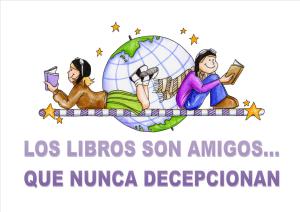 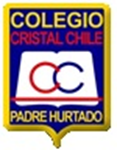 Primer Año 2020TÍTULOAUTOREDITORIALMES1.- ¡Donde está mi almohada?Ana María MachadoAlfaguara Marzo2.-Hoy no quiero ir al colegio Soledad GómezZig- zagAbril3.-El rey y su torreJesús AznarZig- zagMayo4.-El vampiro, niño que soñaba con bailarPaz CorralZig- zagJunio5.-Un mostro asi de grandeVictor CarvajalAlfaguara InfantilJulio6.- ¡Que confusión! Ana María MachadoAlfaguara InfantilAgosto7.- No, no fui yoIvar Da CollAlfaguara InfantilSeptiembre8.-Un niño de diez mil añosAna María  del Rio Zig- zagOctubre9.-Ratita MaritaAna María GuiraldesZig- zagNoviembre